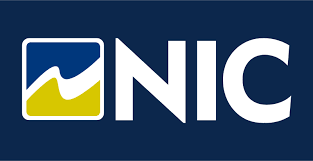 Student Consent Agreement FormConsent to the Collection, Use, Disclosure and Storage of Personal Information When Using Cloud-Hosted Tools, Textbooks and Platforms in ClassThis form is used to obtain your informed consent to the collection, use, disclosure and storage of your personal information and accessed via cloud-hosted technology (social media, online textbook sites etc.) in this course for class assignments. *Please carefully read, fill out and sign the form below. If you have any questions or concerns about the form or the protection of your privacy, please consult the instructor. ************************************************************************ Student Name: ______________________________________ Date: ______________ Course: ___________________________ Instructor: ___________________________ 
Description of the Assignment, Technology to be Used and the Reason for its Use in ClassInstructor: Insert the name of the class, project or assignment and identify the cloud-based technology to be used.Reason for Using Technology Instructor: Explain here how and why the course is requiring the use the technology.Identifiable Privacy RisksInstructor: Carefully review the user agreement and privacy policy of the technology with respect to how personal information may be collected, used, disclosed and stored by the host. Then insert a synopsis of the privacy concerns or risks as stated in the agreement or policy, how you perceive or project them to be and if there are privacy protection tools on the site that students can use.Student Consent Statement I, _________________________________, agree to the collection, use, disclosure and storage of my personal information inside or outside of Canada while using the technology described on the previous page for the purposes of engaging in this class. I am aware of and understand the identifiable privacy risks as described above and will endeavour to minimize exposure of my and other people’s personal information by collecting, using and disclosing only that information that is necessary to complete the course in the manner prescribed by the instructor. I understand that I may use an instructor-assigned pseudonym to remain anonymous online for the purposes of this class to minimize exposure of my or other people’s personal information to 3rd parties that are not part of this class or project or who are otherwise not entitled to this information. This consent is valid until _______________________ unless revoked by me in writing and delivered to the instructor. Student Signature: __________________________________ Date: ________________